Prénom…………………………………………..Classe les images dans la bonne colonne. Colorie les  m M M m que tu vois.Mardi	la mandarine	un plumier	 	Merny	une mamyLe midi	MANGER	hippocampe	      LA MANCHE	un ami   MERCREDIMarie prépare sa valise. Attention, elle ne choisit que les objets où on entend « m ».Colorie-les.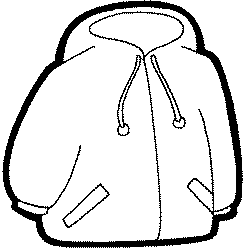 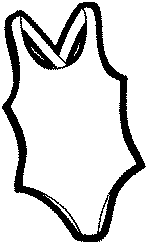 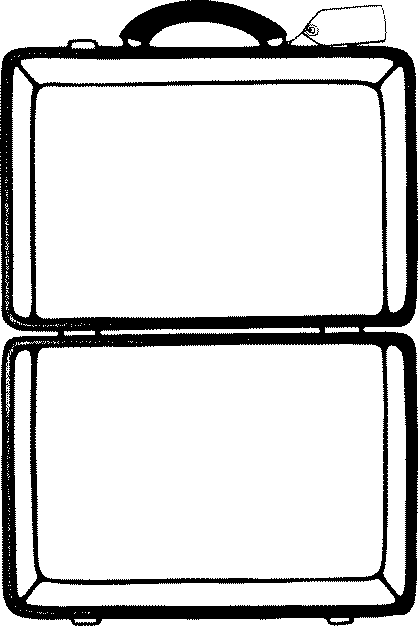 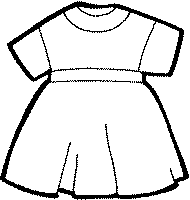 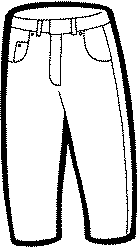 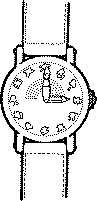 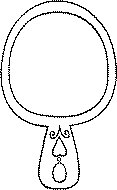 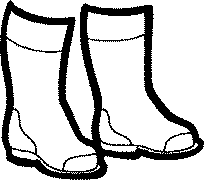 Complète par ma, me, mi, mo, mu.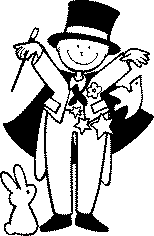 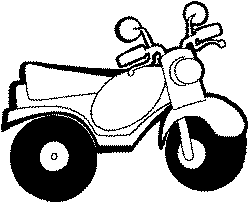 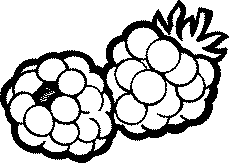 Des ………….res		 le  ……………gicien		une ……………….to			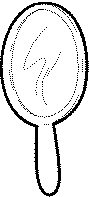 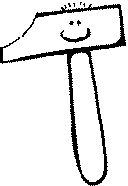 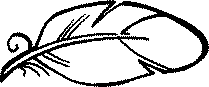 Un  ……………rteau	 un …………….roir			une plu………………La lettre :  m – m – M - M « m »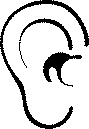 « m »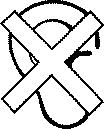 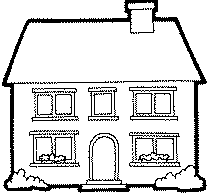 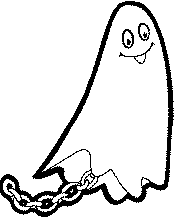 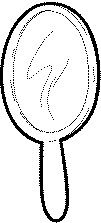 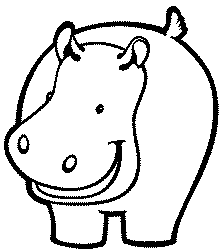 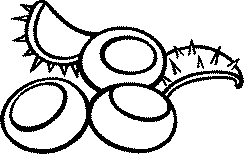 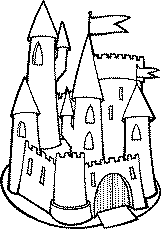 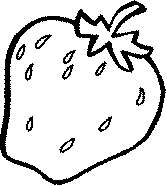 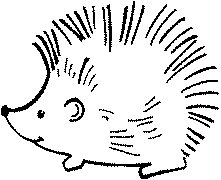 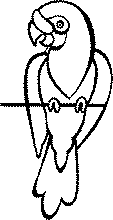 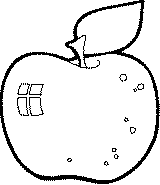 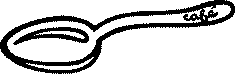 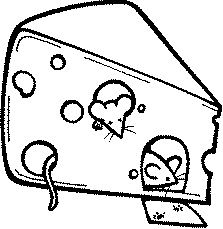 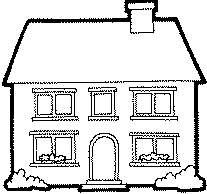 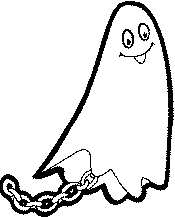 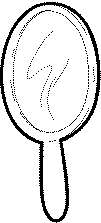 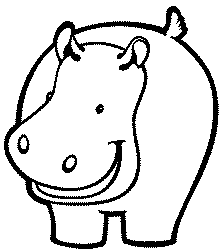 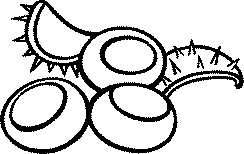 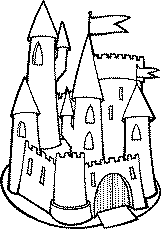 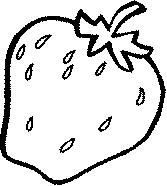 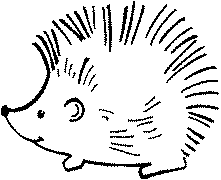 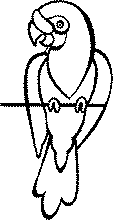 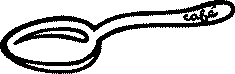 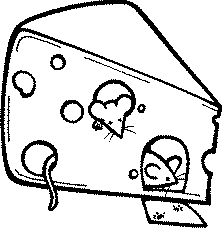 